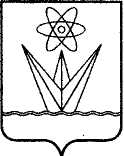 АДМИНИСТРАЦИЯ ЗАКРЫТОГО АДМИНИСТРАТИВНО-ТЕРРИТОРИАЛЬНОГО ОБРАЗОВАНИЯГОРОДА ЗЕЛЕНОГОРСКАКРАСНОЯРСКОГО КРАЯПОСТАНОВЛЕНИЕ18.09.2014                 г. Зеленогорск                             № 261-пО внесении изменений в постановление Администрации ЗАТО г. Зеленогорска от 27.08.2012 № 324-п «Об утверждении Положения  о материальном стимулировании педагогов муниципальных образовательных учреждений, осуществляющих работу с одаренными детьми»	В целях уточнения категорий педагогов, участвующих в конкурсном отборе, порядка выплат денежных премий, руководствуясь Уставом города, ПОСТАНОВЛЯЮ:1. Внести в постановление Администрации ЗАТО г. Зеленогорска от 27.08.2012 № 324-п «Об утверждении Положения о материальном стимулировании педагогов муниципальных образовательных учреждений, осуществляющих работу с одаренными детьми» следующие изменения:1.1. В констатирующей части слова «на основании городской  долгосрочной целевой программы «Одаренные дети  г. Зеленогорска» на 2012-2014 годы, утвержденной постановлением Администрации ЗАТО г. Зеленогорска от 26.08.2011 № 316-п» заменить словами «учитывая Федеральный закон от 29.12.2012 № 273-ФЗ «Об образовании в Российской Федерации,».1.2. В приложении № 1 «Положение о материальном стимулировании педагогов муниципальных образовательных учреждений, осуществляющих работу с одаренными детьми»:1.2.1. Пункт 1.1 изложить в следующей редакции:        «1.1. Положение о материальном стимулировании педагогов муниципальных образовательных учреждений, осуществляющих работу с одаренными детьми  (далее - Положение), определяет условия, порядок и   процедуру материального стимулирования педагогов, успешно работающих с одаренными детьми».1.2.2.  Абзац третий пункта 1.5 изложить в следующей редакции:«- за подготовку обучающихся, награжденных краевой именной стипендией и обучающихся, ставших победителями или призерами                   регионального этапа всероссийской олимпиады школьников.».1.2.3. Абзац третий пункта 1.6 изложить в следующей редакции:«- педагогам, подготовившим обучающихся, награжденных краевой именной стипендией и обучающихся, ставших победителями или призерами                   регионального этапа всероссийской олимпиады школьников, за исключением педагогов, подготовивших обучающихся, награжденных премией Министерства образования и науки Российской Федерации для поддержки талантливой молодежи, с выплатой вознаграждения в размере 10,0 тыс. рублей каждому;».1.2.4. Пункт 3.2 изложить в следующей редакции:«3.2. Перечисление денежных средств осуществляется Управлением образования, Муниципальным казенным учреждением «Комитет по делам культуры и молодежной политики города Зеленогорска», Муниципальным казенным учреждением «Комитет по делам физической культуры и здравоохранения города Зеленогорска» на банковские счета победителей конкурсного отбора в течение 10 рабочих дней после принятия распоряжения об утверждении списка победителей.Для перечисления денежных средств на банковские счета  победители конкурсного отбора  представляют личное заявление по форме согласно приложению № 4 к настоящему Положению.».1.2.5. Пункт 3.3 признать утратившим силу.1.2.6. В Приложении № 4 после слов «Управления образования Администрации ЗАТО г. Зеленогорска» дополнить словами: «(директору МКУ «Комитет  по делам культуры и молодежной политики города Зеленогорска», директору МКУ «Комитет по делам физической культуры и здравоохранения города Зеленогорска)».           2. Настоящее постановление вступает в силу в день, следующий за днем его опубликования в газете «Панорама».Глава Администрации ЗАТО г. Зеленогорска                                   В.В. Панков